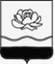 РОССИЙСКАЯ ФЕДЕРАЦИЯКемеровская областьгород МыскиАдминистрация Мысковского городского округаПОСТАНОВЛЕНИЕ от 14 октября 2020 № 1579-пО назначении и проведении общественных обсуждений по намечаемой хозяйственной деятельности, подлежащей экологической экспертизеНа основании заявления директора Томь-Усинской ГРЭС АО «Кузбассэнерго» Ю.И. Котова от 25.08.2020 №3-1/06-75329/20-0-0, в соответствии с Федеральным законом от 06.10.2003 № 131-ФЗ «Об общих принципах организации местного самоуправления в Российской Федерации», Федеральным законом от 23.11.1995 № 174-ФЗ «Об экологической экспертизе», Положением об оценке воздействия намечаемой хозяйственной и иной деятельности на окружающую среду в Российской Федерации, утвержденным приказом Государственного комитета Российской Федерации по охране окружающей среды от 16.05.2000 № 372, руководствуясь Порядком организации общественных обсуждений по оценке воздействия  на окружающую среду при реализации планируемой или осуществляемой хозяйственной или иной деятельности и по объектам экологической экспертизы на территории Мысковского округа, утвержденным решением Совета народных депутатов Мысковского городского округа от 17.05.2017 № 28-н (в ред. от 22.04.2020 № 27-н), Уставом Мысковского городского округа:1. Назначить с 22.10.2020 года общественные обсуждения (в форме слушаний) по вопросам намечаемой хозяйственной деятельности Томь-Усинской ГРЭС АО «Кузбассэнерго» и объекту государственной экологической экспертизы: проектной документации «Модернизация блока ст. № 6,7,9 Томь-Усинский ГРЭС АО «Кузбассэнерго». Строительство градирни и циркуляционной насосной станции», включая материалы оценки воздействия на окружающую среду и техническое задание на проведение оценки воздействия на окружающую среду.2. Определить период проведения общественных обсуждений по намечаемый хозяйственной деятельности в форме слушаний с 22.10.2020 по 22.11.2020гг.3. Установить, что общественные обсуждения в форме слушаний по вопросу, указанному в пункте 1 настоящего постановления, будут проводиться в дистанционной форме 23.11.2020г. с 16:00 до 18:00 с использованием электронной площадки Zoom по ссылке:https://zoom.us/j/96174387482?pwd=OGV2NUx6Z05FRkxCVTdMa0drRzJWdz09	4. Создать комиссию по проведению общественных обсуждений по намечаемой хозяйственной деятельности Томь-Усинской ГРЭС АО «Кузбассэнерго» в форме слушаний и утвердить ее состав согласно приложению.	5. Организатору общественных обсуждений Томь -Усинская ГРЭС АО «Кузбассэнерго», Кемеровская область, г. Мыски, ул. Ленина, д. 60 (Ю.И. Котову) рекомендовать:	5.1. организовать и провести общественные обсуждения по намечаемой хозяйственной деятельности в форме слушаний в соответствии с Постановлением Правительства РФ от 11.06.2020 г. № 849 «О внесение изменений в Постановление Правительства РФ от 3 апреля 2020 г. № 440»  и Порядком организации общественных обсуждений по оценке воздействия на окружающую среду при реализации планируемой или осуществляемой хозяйственной или иной деятельности и по объектам экологической экспертизы на территории Мысковского городского округа, утвержденного решением Совета народных депутатов Мысковского городского округа от 17.05.2017 № 28-н (в ред. от 22.04.2020 № 27-н) ;	5.2. на период проведения общественных обсуждений по намечаемой хозяйственной деятельности обеспечить для населения Мысковского городского округа доступность в ознакомлении с документацией на проведение оценки воздействия на окружающую среду хозяйственной деятельности, разместив ее на странице https://sibgenco.ru/about/ecology/message/the-tom-usinsk-gres-2020/, в информационно – телекоммуникационной сети «Интернет».	5.3. обеспечить информирование населения о проведении общественных обсуждений по намечаемой хозяйственной деятельности через средства массовой информации;	5.4. обеспечить учет общественного мнения, сбор письменных замечаний и предложений в течение 30 дней с начала общественных обсуждений и в течение 30 дней после окончания общественных обсуждений на электронный адрес ответственного сотрудника Томь-Усинской ГРЭС АО «Кузбассэнерго» UruhpaevVG@sibgenco.ru  с пометкой  –  Общественные обсуждения до 23.12.2020г. 6. Консультанту-советнику организационного отдела администрации Мысковского городского округа (А.А. Смирнов) разместить настоящее постановление на официальном сайте администрации Мысковского городского округа в информационно-телекоммуникационной сети «Интернет».	7. Пресс-секретарю главы Мысковского городского округа (А.А. Амельченко) опубликовать настоящее постановление в городской газете «Мыски», в изложении. 	8. Постановление вступает в силу со дня его подписания. 	9. Контроль за исполнением настоящего постановления возложить на первого заместителя главы Мысковского городского округа по городскому хозяйству и строительству Е.В. Капралова.Глава Мысковскогогородского округа	Е.В. ТимофеевПриложение к постановлению администрации Мысковского городского округа от 14.10.2020г. № 1579-пСоставкомиссии по проведению общественных обсуждений (в форме слушаний) по намечаемой хозяйственной деятельности Томь-Усинской ГРЭС АО «Кузбассэнерго»Первый заместитель главы Мысковского городского округапо городскому хозяйству и строительству                                     Е.В. КапраловФ.И.О.должностьКапралов Евгений ВладимировичПервый заместитель главы Мысковского городского округа по городскому хозяйству и строительству, председатель комиссииУрухпаев Владимир ГеоргиевичЗаместитель директора по реализации проекта ДПМ Томь-Усинской ГРЭС,заместитель председателя комиссииШевелев Михаил НиколаевичВедущий инженер отдела ДПМ Томь-Усинской ГРЭС, член комиссииРачкова Клавдия ВикторовнаВедущий инженер отдела ДПМ Томь-Усинской ГРЭС, секретарь комиссииГоревая Ирина ЮрьевнаНачальник отдела архитектуры и градостроительства администрации Мысковского городского округа, член комиссииПенкин ЕвгенийАлександровичПредседатель Комитета по управлению муниципальным имуществом Мысковского городского округа, член комиссииШанина Надежда ЛеонидовнаДепутат Совета народных депутатов Мысковского городского округа, член комиссии (по согласованию)Комаров АнатолийИвановичПредседатель Мысковского городского отделения ВОО ветеранов (пенсионеров) войны, труда, ВС и правоохранительных органов, член комиссииСтоляр АлександрВладимировичДиректор Муниципального казенного учреждения «Управления жилищно-коммунального хозяйства Мысковского городского округа», член комиссииФадина Наталья МихайловнаЭколог Муниципального казенного учреждения «Управления жилищно-коммунального хозяйства Мысковского городского округа», член комиссии